     О внесении изменений в постановление администрации Порецкого муниципального округа Чувашской Республики от 06.07.2023 № 401 «Об утверждении схемы размещения гаражей, являющихся некапитальными сооружениями, либо стоянок технических или других средств передвижения инвалидов вблизи их места жительства на землях или земельных участках, находящихся в государственной или муниципальной  собственности»В соответствии с пунктом 1 статьи 39.36-1 Земельного кодекса Российской Федерации, Федеральным законом от 06.10.2003 № 131-ФЗ «Об общих принципах организации местного самоуправления в Российской Федерации», постановлением Кабинета Министров Чувашской Республики от 17.08.2022 № 400 «Об утверждении Порядка утверждения схемы размещения гаражей, являющихся некапитальными сооружениями, либо стоянок технических или других средств передвижения инвалидов вблизи их места жительства на землях или земельных участках, находящихся в государственной или муниципальной собственности» администрация Порецкого муниципального округа Чувашской Республики  п о с т а н о в л я е т :1. Дополнить схему размещения гаражей, являющихся некапитальными сооружениями, либо стоянок технических или других средств передвижения инвалидов вблизи их места жительства на землях или земельных участках, находящихся в государственной или муниципальной собственности и  расположенных на территории Порецкого муниципального округа Чувашской Республики, схемами №№ 8-11 согласно приложению к настоящему постановлению.2. Настоящее постановление вступает в силу со дня его официального опубликования в издании «Вестник Поречья» и подлежит размещению на официальном сайте Порецкого муниципального округа Чувашской Республики в сети «Интернет».Глава Порецкого муниципального округа                                                                 Е.В. ЛебедевПриложение № 1к постановлению администрации Порецкого муниципального округаот «___» _______2024 г. №__Схемаразмещения гаражей, являющихся некапитальными сооружениями, либо стоянок технических или других средств передвижения инвалидов вблизи их места жительства на землях или земельных участках, находящихся в государственной или муниципальной собственности и расположенных на территории Порецкого муниципального округа Чувашской Республики 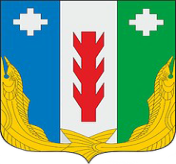 Администрация Порецкого муниципального округа Чувашской РеспубликиПОСТАНОВЛЕНИЕ______2024 №_____с. ПорецкоеЧăваш РеспубликинПăрачкав муниципалитет округӗн администрацийĕЙЫШĂНУ25.04.2024 № 142Пăрачкав сали№п/п Адрес (описание) местоположения объекта с указанием улиц, дорог, проездов, иных ориентиров (при наличии)Кадастровый номер земельного участка на котором размещен или возможно размещение объекта, или координаты характерных точек границ территорииНомер кадастрового квартала, на территории которого размещен или возможно размещение объектаПлощадь земельного участка или части земель не обходимая для размещения объекта  (кв.м.)Вид объекта (гараж, являющийся           некапитальным сооружением, либо стоянка технических или других средств передвижения инвалидов вблизи их места жительства) Срок размещения объектаФорма собственности на землю или земельный участок, где размещен или возможно размещение объектаОрган  местного самоуправления, уполномоченный на распоряжение земельными участками, находящимися в государственной или муници-пальной собственности, на территории которых разме-щен или возмож-но размещение объекта1234567898.Порецкий муниципальный округ,  с. Порецкое, ул. Ленина21:18:120206:83421:18:12020664Хранение автотранспортаПять летЗемельный участок, государственная собственность на который не разграниченаПорецкий муниципальный округ9.Порецкий муниципальный округ,  с. Порецкое, ул. Ленина21:18:120206:83321:18:12020655Хранение автотранспортаПять летЗемельный участок, государственная собственность на который не разграниченаПореций муниципальный округ10.Порецкий муниципальный округ,  с. Порецкое, ул. Ленина21:18:120206:83221:18:12020621Хранение автотранспортаПять летЗемельный участок, государственная собственность на который не разграниченаПорецкий муниципальный округ11.Порецкий муниципальный округ,  с. Порецкое, ул. Ленина21:18:120203:53021:18:120203107Хранение автотранспортаПять летЗемельный участок, государственная собственность на который не разграниченаПорецкий муниципальный округ